Nuda není náš kamarád

Měsíc květen byl velmi pestrý na různé akce. Zábavnou byla „Noc vědců“, na které si děti vyzkoušely spoustu pokusů a opět přespaly ve školce. Podnikli jsme výlet na zámek Nebílovy, kde si děti vyzkoušely řemesla z doby středověku a shlédly pohádku princ Bajaja. Zapojili jsme se do výtvarného projektu Karlova Koruna. Zúčastnili jsme se Turnaje mateřských škol ve fotbale, kde jsme získali druhé místo. Společně s rodiči jsme slavili Den matek v Lufftově zahradě, Den dětí s Krtkem v naší školce a uskutečnilo se také Cykloputování. Náš sboreček „Plzeňské bublinky“ vystupoval na „Noci kostelů“ a v Domově pro seniory. Plánujeme oslavit Den otců vycházkou na Plzeňskou věž a exkurzí v DEPU a vydáme se s dětmi do ZOO Plzeň.  Děkujeme touto cestou rodičům, kteří nám v akcích pomáhají a také těm rodičům a dětem, kteří se jich účastní a užívají si je.

Monika Mrázová, 50. MŠ


Žádost
Milí obyvatelé městské části Doubravka, chtěli bychom Vás touto cestou požádat o pomoc. Blíží se 50. výročí založení naší školy. V Archivu města Plzně jsme bohužel nenalezli žádné fotografie z let minulých. 
Chtěli bychom poprosit ty, kteří mají fotografie naší školky nebo dětí, které tuto školku v letech 1967 až 1980 navštěvovaly, zda by nám je mohly poskytnout. Předem děkujeme. 
50. MŠ, Družby 4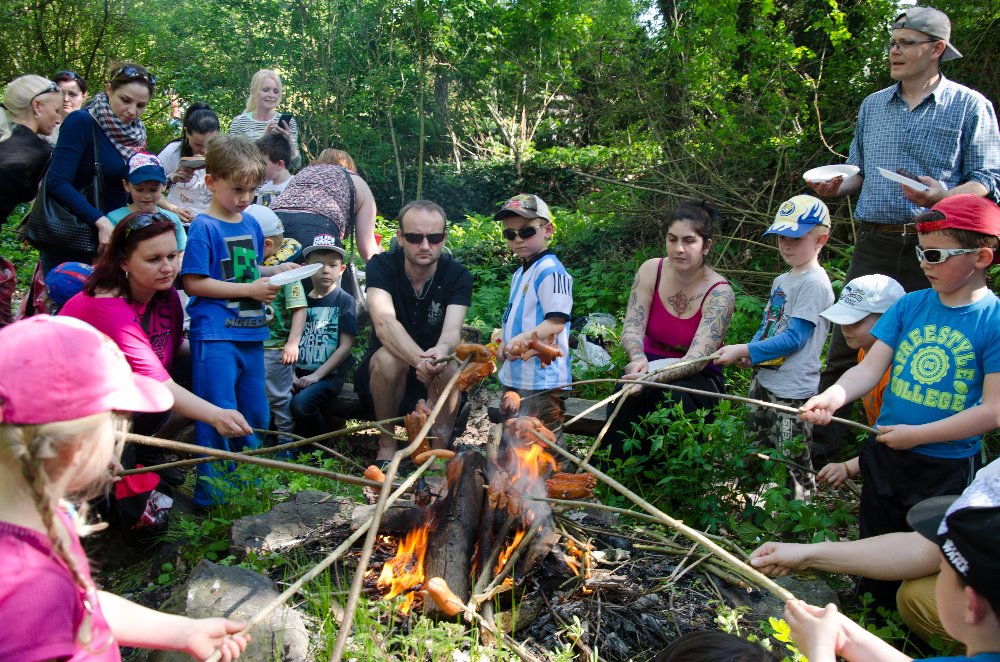 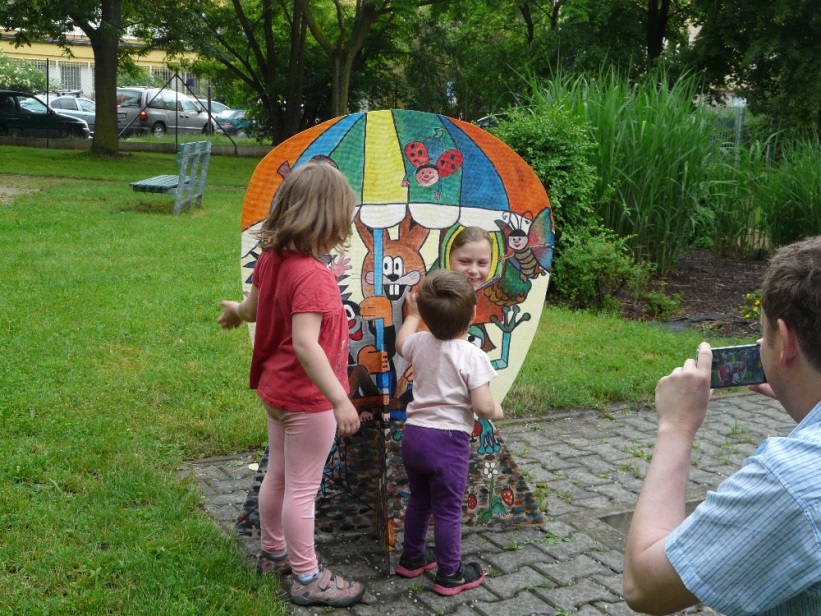 